OverviewThe purpose of the Building Level Administration Internship in the Educational Leadership and Administration programs at the University of Southern Indiana is to provide the candidates with multiple, diverse, coherent, authentic, and sustained field-based opportunities to synthesize and apply the knowledge and skills necessary to assume the responsibilities of leaders in educational institutions. Activities completed in the internship are designed to provide evidence that candidates demonstrate the knowledge and skills identified by the National Educational Leadership Preparation (NELP) Program Recognition Standards – Building Level.Candidates enroll in EDUC 680 for 1 credit hour for three consecutive semesters (summer, fall, spring) near the end of their programs. Candidates complete 300 clock hours, distributed over the three semesters, in field-based activities mentored by a university-based mentor and a site-based mentor. In most cases, candidates are placed in the school in which they are employed. A comparison assignment must be completed in a school that is demographically different from the school in which they are employed. The comparison assignment topic must be approved by the university-based mentor. The comparison assignment is due in the last semester of the internship. Mentor Qualifications and ResponsibilitiesThe internship experience is a partnership involving the candidates, a site-based mentor, and a university-based mentor. Mutual agreement of expectations is crucial.The site-based mentor must be a fully licensed building administrator and must be experienced and effective. This is usually interpreted to mean that a site-based mentor has at least two years of administrative experience and has received at least an effective rating on the most recent performance evaluation. The site-based mentor:commits to the developing and mentoring of the candidate as an aspiring principal including providing professional guidance and supportcollaborates with the candidate and university-based mentor in designing a plan for the internship experience that provides the candidate with opportunities to demonstrate competencies in each the program domains.regularly engages in reflection dialogue with the candidate and the university-based supervisor on the candidate’s progress.involves the candidates in significant administrative work at the principal level, delegating responsibilities when possible.allows and encourages the candidate to extend talents and abilities beyond current level of competence.The university-based mentor is a full-time or part-time graduate faculty member who has P12 administrative experience and/or holds (or has held) an P12 administrative license. The university-based mentor:is the assigned instructor of EDUC 680 and is therefore responsible for grading and maintaining materials and information in Blackboard and TK20.provides pertinent information to the candidate and the site-based mentor.collaborates with the candidate and site-based mentor in designing a plan for the internship experience that provides the candidate with opportunities to demonstrate competencies in each the program domains.provides useful, specific, and timely feedback regarding the candidate’s professional growth.communicates and meets regularly meets with the candidate and site-based mentors.Collaborates with the site-based mentor in assessing the candidate’s work.Placement ProcessThe placement process is slightly different for candidates who are currently teaching (Situation A) and candidates who are not currently teaching (Situation B). Situation A: During the spring semester prior to the beginning of the internship, candidates who are currently teaching share the Building Level Administration Handbook with their building principal and discuss the possibility of completing the internship in the building in which they teach. The principal may choose to serve as the on-site mentor or recommend another building level administrator to serve that role. If the candidate or the principal requests that the internship be completed in another school, the candidate contacts the Director of Graduate Programs in Education to discuss other possibilities. The principal and the site-based mentor sign the School-University Agreement form (see Appendix A).Situation B: During the spring semester prior to the beginning of the internship, candidates who are not currently teaching contacts the Director of Graduate Programs in Education to discuss possibilities for placement. When an appropriate placement is arranged, the site-based mentor signs the School-University Agreement form (see Appendix A).Internship PlanPrior to the end of the first week of the internship each semester, the candidate collaborates with the site-based mentor and the university-based mentor to develop an internship plan. The domains derived from the National Educational Leadership Preparation (NELP) Program Recognition Standards – Building Level must be addressed in at least one activity/project. Candidates must complete a minimum of 300 hours over the three terms of the internship. The internship plan includes a list of proposed internship activities with the following information about each proposed activity: (a) Descriptive title, (b) Site, (c) Semester in which the activity will be completed, (d) Estimated number of hours, (e) Completed and number of hours, (f) Alignment with Internship Domain (NELP Standards). The internship plan is submitted at the beginning of each semester. 			The domains derived from the National Educational Leadership Preparation (NELP) Program Recognition Standards – Building Level must be addressed in at least one activity/project; however, an activity may address more than one domain. At least one problem-based project must be included the fall and spring semester. The comparison assignment must include a school that is demographically different from the school in which they are employed. The comparison assignment topic must be approved by the university-based mentor. The comparison assignment is due in the last semester of the internship. Below is the template for the internship plan.  Appendix B includes the components of the NELP Standards and example generic tasks that may be incorporated into activities/projects.The internship plan is submitted as a blackboard assignment each semester. The university-based mentor arranges a meeting that includes the site-based mentor and the candidate to review, modify if necessary, and approve the internship plan. At the beginning of each term of the internship, the university-based mentor arranges a meeting that includes the site-based mentor and the candidate to review the plan and modify if needed. These meeting may take place face-to-face or virtually. The candidate is responsible for uploading the plan. The university-based mentor is responsible for completing the rubric that assesses the plan.Progress ReportsPeriodically during the internship, candidates submit internship progress reports as blackboard assignments to provide documentation of the hours devoted to internship activities and of progress in implementing the internship plan according to due dates posted each semester. Each progress report includes dates, times, number of hours, activity description, hours accumulated in internship tasks and reflections or comments. Candidates submit the internship progress reports as directed by the university-based mentor. The format for the progress reports is included below:The progress report will be evaluated using the rubric below.Formative Internship EvaluationAt the end of each semester, the site-based mentor and the university-based mentor collaborate to complete a formative internship evaluation. It is the responsibility of the university-based mentor to submit the formative internship evaluation to BlackBoard on the assigned due date.  The formative evaluation provides feedback on the candidate’s progress in implementing the internship plan and on the candidate’s professional disposition. A copy of the evaluation form is found in Appendix C.Summative Internship Evaluation At the end of the final semester, the site-based mentor and the university-based mentor collaboratively complete the summative internship evaluation based on their observations of the candidate’s performance and the review the candidate’s progress reports. The summative evaluation assesses candidates’ knowledge and skills based on the National Educational Leadership Preparation (NELP) Program Recognition Standards 1-8– Building Level and on the candidate’s professional disposition.  The university-based mentor completes the Summative Internship Evaluation (Appendix D) that is submitted to TK20 after a meeting with the candidate and site-based mentor.Internship PortfolioThroughout the internship and coursework, candidates save artifacts that they have created to demonstrate their competency related to NELP Standards/Domain. An example of an artifact is a critique written by the candidate of an existing school mission and vision. Artifacts may be saved at any time in TK20.  Instructions are provided in Appendix EAs a candidate progress through the three-semester internship, the candidate creates an internship portfolio organized by domains derived from the National Educational Leadership Preparation (NELP) Program Recognition Standards – Building Level. For each domain, the candidate writes a reflection on personal profession growth by answering the reflection questions related to the domain and attaches supporting digital artifacts. Candidates create a Word document for each domain and respond to all reflection questions listed.  Candidates may reflect on both the internship and coursework experiences and may attach artifacts from both; however, internship experiences must be referenced in each domain.  Appendix F includes the list of reflection questions. The university-based mentor completes the Internship Portfolio Summative Evaluation (Appendix G) that is submitted to TK20.Appendix A School-University Internship AgreementAppendix B Domains, NELP Standard Components, and Example TasksAppendix C MSE Formative Internship EvaluationAppendix D Summative Internship EvaluationAppendix E Creating an Artifact in TK20Select Artifacts from the left-hand menu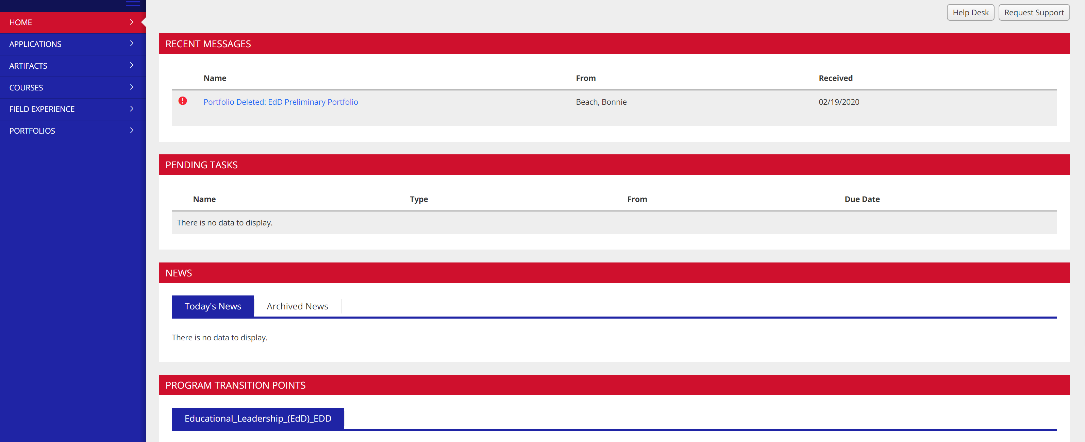 Click on the green +Create New Artifact button.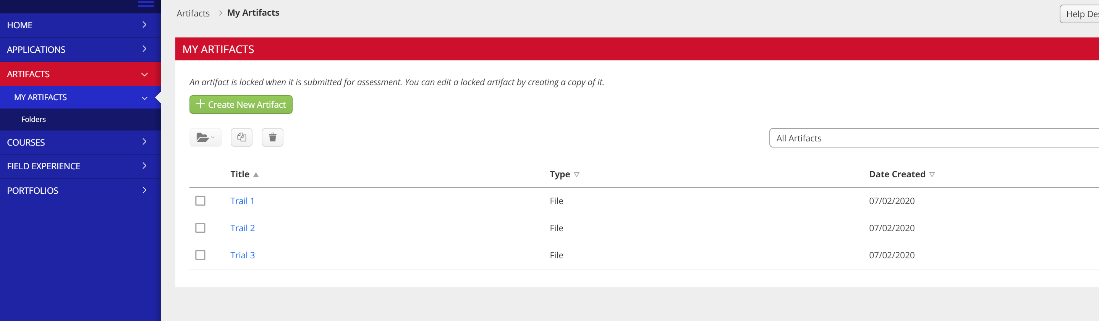 In the “Please Select” drop-down menu, choose File and then click on the green “Select” button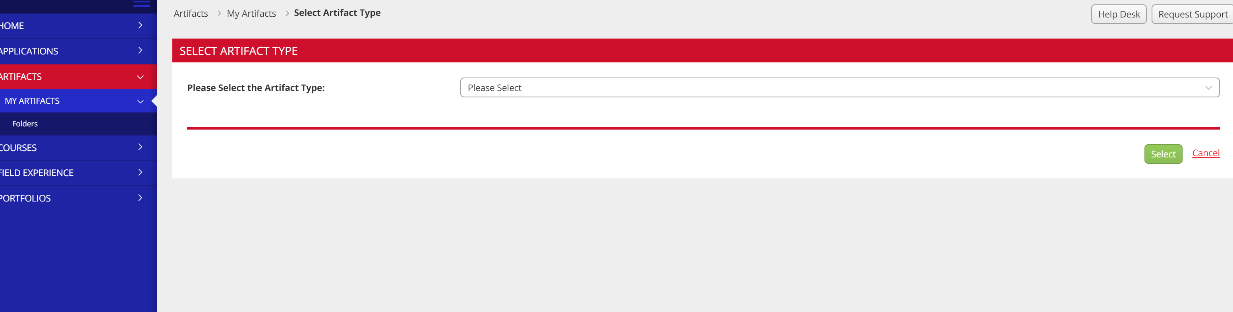 Complete the blanks in the Artifact screen that appear.  Give the file a short descriptive name.  Write a brief description that identifies the source of the artifact (e.g. EDUC 700) and perhaps other reminders of why the artifact might be needed (e.g. NELP 4.1). Click the green +Select button to “open” a saved document.  When the file name appears, press the green “Create” button.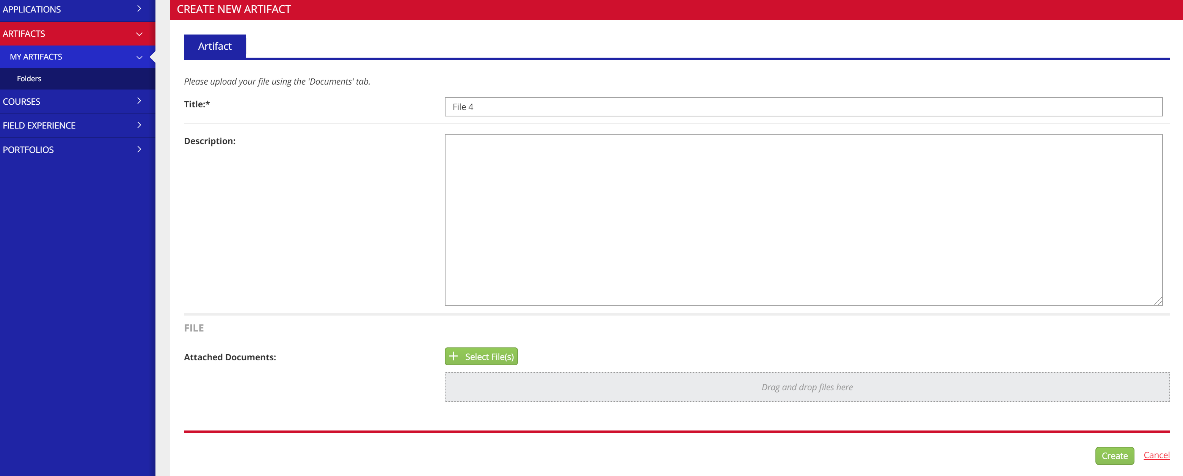 Appendix F Portfolio Reflection QuestionsAs a candidate progress through the three-semester internship, the candidate creates an internship portfolio organized by domains derived from the National Educational Leadership Preparation (NELP) Program Recognition Standards – Building Level. For each domain, the candidate writes a reflection on personal profession growth by answering the reflection questions related to the domain and attaches supporting digital artifacts. Candidates create a Word document for each domain and respond to all reflection questions listed.  Candidates may reflect on both the internship and coursework experiences and may attach artifacts from both; however, internship experiences must be referenced in each domain.Domain 1: Mission, Vision, and ImprovementReflection Question:  How did internship and coursework experiences expand your understanding of and your capacity to: (1.1) collaboratively evaluate, develop, and communicate a school mission and vision; (1.2) lead improvement processes?  Domain 2: Ethics and Professional NormsReflection Question:  How did internship and coursework experiences expand your understanding of and capacity to: (2.1) reflect on, communicate about, cultivate, and model professional dispositions and norms; (2.2) evaluate, communicate about, and advocate for ethical and legal decisions; (2.3) model ethical behavior in your personal conduct and relationships and to cultivate ethical behavior in others?Domain 3: Equity, Inclusiveness, and Cultural ResponsivenessReflection Question:  How did internship and coursework experiences expand your understanding of and capacity to: (3.1) evaluate, design, cultivate, and advocate for a supportive and inclusive school culture; (3.2) evaluate, cultivate, and advocate for equitable access to educational resources, technologies, and opportunities; (3.3) evaluate, cultivate, and advocate for equitable, inclusive, and culturally responsive instruction and behavior support practices among teachers and staff?Domain 4: Learning and InstructionReflection Question:  How did internship and coursework experiences expand your understanding of and capacity to: (4.1) evaluate, develop, and implement high-quality, technology rich curricula programs and other supports; (4.2) evaluate, develop, and implement high-quality and equitable instructional practices, resources, technologies, and services; (4.3) evaluate, develop, and implement formal and informal culturally responsive and accessible assessments; (4.4) evaluate, develop, and implement the school’s curriculum, instruction, technology, data systems, and assessment practices in a coherent, equitable, and systematic manner?Domain 5: Community and External LeadershipReflection Question:  How did internship and coursework experiences expand your understanding of and capacity to: (5.1) collaboratively engage diverse families in strengthening student learning; (5.2) collaboratively engage and cultivate relationships with diverse community members, partners, and other constituencies(5.3) communicate through oral, written, and digital means with the larger organizational, community, and political contexts when advocating for the needs of their school and community?Domain 6: Operations and ManagementReflection Question:  How did internship and coursework experiences expand your understanding of and capacity to: (6.1) evaluate, develop, and implement management, communication, technology, school-level governance, and operation systems; (6.2) evaluate, develop, and advocate for a data informed and equitable resourcing plan; (6.3) evaluate, communicate about, and implement laws, rights, policies, and regulations?Domain 7: Building Professional CapacityReflection Question:  How did internship and coursework experiences expand your understanding of and capacity to: (7.1) collaboratively develop the school’s professional capacity through engagement in recruiting, selecting, and hiring staff; (7.2) develop and engage staff in a collaborative professional culture; (7.3) personally engage in, as well as collaboratively engage school staff in, professional learning; (7.4) evaluate, develop, and implement systems of supervision, support, and evaluation?Appendix G MSE Internship Portfolio Summative Evaluation RubricThe purpose of the Internship Summative Evaluation is to assess candidates’ knowledge and skills identified by the National Educational Leadership Preparation (NELP) Program Recognition Standards – Building Level.The site-based mentor completes the summative internship evaluation based on their observations of the candidate’s performance and the review the candidate’s reflections of personal professional growth and the referenced artifacts.  Each row in the rubric is aligned to the components of the National Educational Leadership Preparation (NELP) Program Recognition Standards – Building Level.  The candidate’s performance in the internship is rated as Level 1, Level 2, or Level 3 using the following general guidance.Level 1—Approaching.Level 1 represents a level of developing candidate performance in which there is evidence that the candidate meets some but not all of the component’s expectations. At this level, the candidate may have developed content knowledge and understanding, but there is not sufficient evidence of a candidate’s ability for independent practice for all parts of the component expectations.Level 2—Meets. Level 2 represents a level of candidate performance in which the candidate understands and demonstrates the capacity to meet component expectations at an acceptable level for a candidate who is completing a building-level educational leadership preparation program and is ready to begin independently leading in a P-12 school.  Level 3—Exceeds. Level 3 represents a level of performance in which the candidate demonstrates performance characteristics that exceed the component’s expectations by demonstrating his/her understanding and skills through effective leadership practice within a school context. This level represents exemplary practice for a candidate who is completing a building-level educational leadership preparation program and is ready to begin independently leading in a P-12 school.To successfully complete the internship, an overall rating of Level 2 or higher is expected.  If a candidate receives a Level 1 overall rating, the candidate and mentors will develop a professional growth plan and the candidate’s internship will be extended one semester. 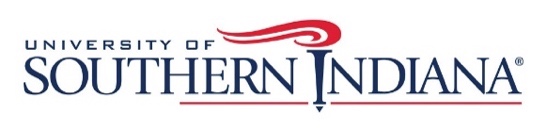 Internship PlanInternship PlanInternship PlanInternship PlanInternship PlanInternship PlanInternship PlanInternship PlanInternship PlanInternship PlanInternship PlanInternship PlanInternship PlanInternship PlanCandidate’s Name:Candidate’s Name:Candidate’s Name:Candidate’s Name:Candidate’s Name:Candidate’s Name:Candidate’s Name:Date:Date:Date:Date:Date:Date:Date:Task/ProjectSiteStart TermEndTermEstimated HoursCompletedYes/NoCompleted HoursDomains/NELP StandardsDomains/NELP StandardsDomains/NELP StandardsDomains/NELP StandardsDomains/NELP StandardsDomains/NELP StandardsDomains/NELP StandardsTask/ProjectSiteStart TermEndTermEstimated HoursCompletedYes/NoCompleted Hours1234567Evaluate an existing school mission/visionBartlett ElementaryF’20F’203xEvaluate sources of inequity and bias in the allocation of educational resources and opportunitiesBartlett Elementary and Cutler ElementaryF’20F’2010xDevelop targeted communication for oral, written, and digital distributionBartlett ElementarySU’20SP’3015xProblem-based Project: (Identifying problem, strategies, implementation)The number of African American students receiving discipline referrals.BartlettElementaryF’21F’2175xxxEvaluate sources of inequity and bias in the allocation of educational resources and opportunitiesVirtual Placement, North High SchoolS’21S’2110xProgress ReportProgress ReportProgress ReportProgress ReportProgress ReportProgress ReportProgress ReportCandidate’s Name:Candidate’s Name:Candidate’s Name:Candidate’s Name:Candidate’s Name:Date:Date:DateTimeHoursDescription of Task/Problem-based ProjectReflection of Task/ProjectReflection of Task/ProjectDomain AlignmentHours Completed prior to this reportHours Completed prior to this reportNote: cells expand as you typeEx. 1.2Note:  rows may be added or deleted as neededHours Accumulated To Date Hours Accumulated To Date Note 300 hours are required by the end of the three semesters of the internship.Note 300 hours are required by the end of the three semesters of the internship.Note 300 hours are required by the end of the three semesters of the internship.Note 300 hours are required by the end of the three semesters of the internship.UnsatisfactoryProficientExemplaryProgressThe candidate is behind schedule in completing the planThe candidate is completing the plan as scheduledThe candidate is ahead of schedule in completing the planReflectionsThe reflection attempts to demonstrate thinking about learning but is vague and/or unclear about the personal learning.The reflection explains the candidate’s own thinking and learning.The reflection explains the candidate’s own thinking and learning as well as implications for future learning.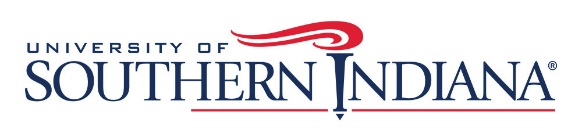 EDUCATIONAL LEADERSHIP AND ADMINISTRATION PROGRAMSCHOOL-UNIVERSITY INTERNSHIP AGREEMENTEDUCATIONAL LEADERSHIP AND ADMINISTRATION PROGRAMSCHOOL-UNIVERSITY INTERNSHIP AGREEMENTEDUCATIONAL LEADERSHIP AND ADMINISTRATION PROGRAMSCHOOL-UNIVERSITY INTERNSHIP AGREEMENTCandidate’s NamePrimary Internship SiteSite-Based Mentor Name Site-Based Mentor Position  Site-Based Mentor Email Superintendent NameSuperintendent EmailAs the Site-Based Mentor, I recommend the above-named individual for acceptance into the Building Level Administration Internship. I understand this internship will require the candidate to spend time performing administrative activities in school settings in order to fulfill the requirements. I will provide the individual with assistance and opportunities necessary to fulfill these requirements. I have reviewed the Building Level Administration Internship Guide and agree to perform the duties designated for a site-based mentor, including collaborating in developing an internship plan, meeting with the university-based mentor, and completing the formative and summative assessments. I confirm that I am a fully licensed building administrator and that I am experienced and effective. As the Site-Based Mentor, I recommend the above-named individual for acceptance into the Building Level Administration Internship. I understand this internship will require the candidate to spend time performing administrative activities in school settings in order to fulfill the requirements. I will provide the individual with assistance and opportunities necessary to fulfill these requirements. I have reviewed the Building Level Administration Internship Guide and agree to perform the duties designated for a site-based mentor, including collaborating in developing an internship plan, meeting with the university-based mentor, and completing the formative and summative assessments. I confirm that I am a fully licensed building administrator and that I am experienced and effective. As the Site-Based Mentor, I recommend the above-named individual for acceptance into the Building Level Administration Internship. I understand this internship will require the candidate to spend time performing administrative activities in school settings in order to fulfill the requirements. I will provide the individual with assistance and opportunities necessary to fulfill these requirements. I have reviewed the Building Level Administration Internship Guide and agree to perform the duties designated for a site-based mentor, including collaborating in developing an internship plan, meeting with the university-based mentor, and completing the formative and summative assessments. I confirm that I am a fully licensed building administrator and that I am experienced and effective. Site-Based Mentor’s SignatureSite-Based Mentor’s SignatureDateThe section should be completed by the candidate’s superintendent or designee. The section should be completed by the candidate’s superintendent or designee. The section should be completed by the candidate’s superintendent or designee. As the school superintendent or designee, I recommend the above-named individual for acceptance into the Building Level Administration Internship. I understand this program will require the candidate to spend time performing administrative activities in a school setting in order to fulfill the requirements. Although these activities may occur during a regular school day, I understand that the activities will not interfere with the candidate’s teaching responsibilities.As the school superintendent or designee, I recommend the above-named individual for acceptance into the Building Level Administration Internship. I understand this program will require the candidate to spend time performing administrative activities in a school setting in order to fulfill the requirements. Although these activities may occur during a regular school day, I understand that the activities will not interfere with the candidate’s teaching responsibilities.As the school superintendent or designee, I recommend the above-named individual for acceptance into the Building Level Administration Internship. I understand this program will require the candidate to spend time performing administrative activities in a school setting in order to fulfill the requirements. Although these activities may occur during a regular school day, I understand that the activities will not interfere with the candidate’s teaching responsibilities.Superintendent/Designee SignatureSuperintendent/Designee SignatureDateDOMAIN 1:  Mission, Vision, and ImprovementNELP 1.1 Program completers understand and demonstrate the capacity to collaboratively evaluate, develop, and communicate a school mission and vision designed to reflect a core set of values and priorities that include data use, technology, equity, diversity, digital citizenship, and community.NELP 1.2 Program completers understand and demonstrate the capacity to lead improvement processes that include data use, design, implementation, and evaluation.Example of tasksEvaluate an existing mission and vision statementCollaboratively design a school mission and vision that reflects a core set of values and prioritiesDevelop a comprehensive plan for communicating the mission and visionEvaluate existing improvement processesDesign a collaborative improvement process that includes key components (data use, design, implementation, and evaluation)Develop an implementation process that supports the components and goals of the improvement processDOMAIN  2:  ETHICS AND PROFESSIONAL NORMS2.1 Program completers understand and demonstrate the capacity to reflect on, communicate about, cultivate, and model professional dispositions and norms (i.e., fairness, integrity, transparency, trust, digital citizenship, collaboration, perseverance, reflection, lifelog learning) that support the educational success and well-being of each student and adult.2.2 Program completers understand and demonstrate the capacity to evaluate, communicate about, and advocate for ethical and legal decisions.2.3 Program completers understand and demonstrate the capacity to model ethical behavior in their personal conduct and relationships and to cultivate ethical behavior in others.Example of tasksCultivate, model, and communicate professional normsEvaluate the ethical dimensions of issuesAnalyze decisions in terms of established ethical frameworksCommunicate about and advocating for ethical and legal decisionsModel ethical behavior in their person conduct and relationshipsCultivate ethical behavior in othersDOMAIN  3:  Equity, Inclusiveness, and cultural responsiveness3.1 Program completers understand and demonstrate the capacity to use data to evaluate, design, cultivate, and advocate for a supportive and inclusive school culture.3.2 Program completers understand and demonstrate the capacity to evaluate, cultivate, and advocate for equitable access to educational resources, technologies, and opportunities that support the educational success and well-being of each student.3.3 Program completers understand and demonstrate the capacity to evaluate, cultivate, and advocate for equitable, inclusive, and culturally responsive instructional and behavior support practices among teachers and staff.Example of tasksEvaluate school cultureDesign and cultivate a supportive school cultureDevelop strategies for improving school cultureAdvocate for a supportive and include school cultureEvaluate sources of inequity and bias in the allocation of educational resources and opportunitiesCultivate the equitable use of educational resources and opportunities through procedures, guideline, norms, and valuesAdvocate for equitable access to educational resources and opportunities Evaluate the root causes of inequity and biasCultivate equitable, inclusive, and culturally responses practices among teachers and staffAdvocate for equitable practices among teachers and staffDOMAIN  4:  Learning and Instruction4.1 Program completers understand and can demonstrate the capacity to evaluate, design, and implement high-quality technology-rich curricula programs and other supports for academic and non-academic student programs.4.2 Program completers understand and can demonstrate the capacity to evaluate, develop, and implement high-quality and equitable academic and non-academic instructional practices, resources, technologies, and services that support equity, digital literacy, and the school’s academic and non-academic systems.4.3 Program completers understand and can demonstrate the capacity to evaluate, develop, and implement, formal and informal culturally responsive and accessible assessments that support data-informed instructional improvement and student learning and well-being.4.4 Program completers understand and demonstrate the capacity to collaboratively evaluate, develop, and implement the school’s curriculum, instruction, technology, data systems, and assessment practices in a coherent, equitable, and systematic manner.Example of tasksEvaluate curricula and use of technology and other supports in academic and non-academic systemsDevelop high-quality, technology-rich, and coherent curricula programs and supports for academic and/or non-academic student programsEvaluate coordination and coherence among the practices, resources, technologies, and services that support equity, digital literacy, and the school’s academic and non-academic systemsDevelop plans and implementation strategies for improving the impact of academic and non-academic practices, resources, technologies, and services that support student learningEvaluate the quality of formative and summative assessments of learningImplement formal and informal culturally responsive assessments of student learningInterpret data from formative and summative assessments for use in educational planningCultivate teachers’ capacity to improve instruction based on analysis of assessment dataEngage faculty in gathering, synthesizing, and using data to evaluate the quality, coordination, and coherence of the school’s curriculum, instruction, technology, data systems, and assessment practicesPropose designs and implementation strategies for improving coordination and coherences among the school’s curriculum, instruction, technology, data systems, and assessment practicesUse technology and performance management systems to monitor, analyze, implement, and evaluate school curriculum, instruction, technology, data systems, and assessment practices and resultsDOMAIN 5:  Community and External Leadership5.1 Program completers understand and demonstrate the capacity to collaboratively engage diverse families in strengthening student learning in and out of school.5.2 Program completers understand and demonstrate the capacity to collaboratively engage and cultivate relationships with diverse community members, partners, and other constituencies for the benefit of school improvement and student development.5.3 Program completers understand and demonstrate the capacity to communicate through oral, written, and digital means within the larger organizational, community, and political contexts when advocating for the needs of their school and community.Example of tasksCollaboratively engage diverse families in strengthening student learningDevelop processes for gathering information about families and family funds of knowledge, cultivating partnerships between staff and families, and fostering two-way communication with familiesIdentify diverse community resources devise plans for using such resources to benefit school programs and student learningEngage community members, partners, and other constituencies around shared goalsDevelop targeted communication for oral, written, and digital distributionConduct a needs assessment of the school and communityAdvocate for school and community needsDOMAIN 6:  OPerations and Management6.1 Program completers understand and demonstrate the capacity to evaluate, develop, and implement management, communication, technology, school-level governance, and operation systems that support each student’s learning needs and promote the mission and vision of the school.6.2 Program completers understand and demonstrate the capacity to evaluate, develop, and advocate for a data-informed and equitable resourcing plan that supports school improvement and student development.6.3 Program completers understand and demonstrate the capacity to reflectively evaluate, communicate about, and implement laws, rights, policies, and regulations to promote student and adult success and well-being.Examples activities/projectsAudit the equity of school processes and operations and their impact on resources allocation, personnel decisions, and students’ experiences and outcomesAnalyze and identify strategic and tactical challenges for the school operation systemsDevelop and implement management, communication, assessment, technology, school-level governance, and operation systemsDevelop a school master scheduleEvaluate resource needsUse data ethically and equitably to develop a multi-year resourcing plan aligned to school goals and priorities Advocate for resources in support of needsAnalyze how law and policy are applied consistently, fairly, equitably, and ethically within a schoolCommunicate policies, laws, regulations, and procedures to appropriate school stakeholdersMonitor and ensure adherence to laws, rights, policies, and regulationsDOMAIN 7:  Building professional capacity7.1 Program completers understand and have the capacity to collaboratively develop the school’s professional capacity through engagement in recruiting, selecting, and hiring staff.7.2 Program completers understand and have the capacity to develop and engage staff in collaborative professional culture designed to promote school improvement, teacher retention, and the success and well-being of each student and adult in the school.7.3 Program completers understand and have the capacity to personally engage in, as well as collaboratively engage school staff in, professional learning designed to promote reflection, cultural responsiveness, distributed leadership, digital literacy, school improvement, and student success.7.4 Program completers understand and have the capacity to evaluate, develop, and implement systems of supervision, support, and evaluation designed to promote school improvement and student success.Example of tasksEvaluate a school’s professional staff capacity needsCollect and use data to plan candidate recruitment and selection that reflects the diversity of a school’s student bodyDevelop a strategy for evaluating applicant materialsDevelop a comprehensive plan for providing school community members with a healthy and positive school building environmentDesign a collaborative professional cultureDevelop a process for modeling and fostering effective communicationEvaluate professional staff capacity needs and management practicesIdentify leadership capability of staffPlan opportunities for professional growth that promote reflection, cultural responsiveness, digital literacy, school improvement, and student success.Plan opportunities for engaging staff in leadership rolesDevelop a plan for utilizing digital technology in ethical and appropriate ways to foster professional learning for self and othersObserve teaching in a variety of classroomsGather and analyze district policies on instructional expectationsProvide teaching staff with actionable feedback to support improvementDevelop a system for monitoring whether supervision and evaluation strategies promote improvementMSE Formative Internship Evaluation MSE Formative Internship Evaluation MSE Formative Internship Evaluation MSE Formative Internship Evaluation MSE Formative Internship Evaluation Instructions:  University-mentors and site-based mentors will confer and complete the formative internship evaluation each term. The candidate must earn a total rating of at least 4 with no rating of 0 to receive a satisfactory grade for the term.Candidates who receives an unsatisfactory grade may not continue with the internship plan until an improvement plan is approved by the Director of Graduate Program in Education and mentors.Ratings:Level 0 – Does not meet expectations. Level 1 – Approaching expectation. The candidate meets partially meets the expectation stated. In the comment section, indicate why the candidate does not meet expectations.Level 2 – Meets expectations. The candidate meets the expectation as stated.Level 3 – Exceeds expectation. This level represents exemplary performance. In the comment section, indicate why the candidate’s performance is exemplary.Instructions:  University-mentors and site-based mentors will confer and complete the formative internship evaluation each term. The candidate must earn a total rating of at least 4 with no rating of 0 to receive a satisfactory grade for the term.Candidates who receives an unsatisfactory grade may not continue with the internship plan until an improvement plan is approved by the Director of Graduate Program in Education and mentors.Ratings:Level 0 – Does not meet expectations. Level 1 – Approaching expectation. The candidate meets partially meets the expectation stated. In the comment section, indicate why the candidate does not meet expectations.Level 2 – Meets expectations. The candidate meets the expectation as stated.Level 3 – Exceeds expectation. This level represents exemplary performance. In the comment section, indicate why the candidate’s performance is exemplary.Instructions:  University-mentors and site-based mentors will confer and complete the formative internship evaluation each term. The candidate must earn a total rating of at least 4 with no rating of 0 to receive a satisfactory grade for the term.Candidates who receives an unsatisfactory grade may not continue with the internship plan until an improvement plan is approved by the Director of Graduate Program in Education and mentors.Ratings:Level 0 – Does not meet expectations. Level 1 – Approaching expectation. The candidate meets partially meets the expectation stated. In the comment section, indicate why the candidate does not meet expectations.Level 2 – Meets expectations. The candidate meets the expectation as stated.Level 3 – Exceeds expectation. This level represents exemplary performance. In the comment section, indicate why the candidate’s performance is exemplary.Instructions:  University-mentors and site-based mentors will confer and complete the formative internship evaluation each term. The candidate must earn a total rating of at least 4 with no rating of 0 to receive a satisfactory grade for the term.Candidates who receives an unsatisfactory grade may not continue with the internship plan until an improvement plan is approved by the Director of Graduate Program in Education and mentors.Ratings:Level 0 – Does not meet expectations. Level 1 – Approaching expectation. The candidate meets partially meets the expectation stated. In the comment section, indicate why the candidate does not meet expectations.Level 2 – Meets expectations. The candidate meets the expectation as stated.Level 3 – Exceeds expectation. This level represents exemplary performance. In the comment section, indicate why the candidate’s performance is exemplary.Instructions:  University-mentors and site-based mentors will confer and complete the formative internship evaluation each term. The candidate must earn a total rating of at least 4 with no rating of 0 to receive a satisfactory grade for the term.Candidates who receives an unsatisfactory grade may not continue with the internship plan until an improvement plan is approved by the Director of Graduate Program in Education and mentors.Ratings:Level 0 – Does not meet expectations. Level 1 – Approaching expectation. The candidate meets partially meets the expectation stated. In the comment section, indicate why the candidate does not meet expectations.Level 2 – Meets expectations. The candidate meets the expectation as stated.Level 3 – Exceeds expectation. This level represents exemplary performance. In the comment section, indicate why the candidate’s performance is exemplary.ExpectationLevel 0Does not meet expectationsLevel 1Approaching expectationsLevel 2Meets expectationsLevel 3Exceeds ExpectationsThe candidate is on track in implementing the internship plan.The candidate is making very little or no progress in implementing the internship plan.The candidate meets partially meets the expectation stated. In the comment section, indicate why the candidate does not meet expectations.The candidate meets the expectation as stated.This level represents exemplary performance. In the comment section, indicate why the candidate’s performance is exemplary.The candidate is on track in logging internship hours (approximately 100 each term).The candidate has logged very few hours.The candidate meets partially meets the expectation stated. In the comment section, indicate why the candidate does not meet expectations.The candidate meets the expectation as stated.This level represents exemplary performance. In the comment section, indicate why the candidate’s performance is exemplary.The candidate models professional dispositions (i.e. caring, fairness, honesty, integrity, equity, social justice)The candidate does not meet expectations in displaying two or more of the dispositions listed.The candidate meets partially meets the expectation stated. In the comment section, indicate why the candidate does not meet expectations.The candidate meets the expectation as stated.This level represents exemplary performance. In the comment section, indicate why the candidate’s performance is exemplary.The candidate models professional behaviors and positive interpersonal relationships.The candidate’s behavior is unprofessional.The candidate meets partially meets the expectation stated. In the comment section, indicate why the candidate does not meet expectations.The candidate meets the expectation as stated.This level represents exemplary performance. In the comment section, indicate why the candidate’s performance is exemplary.Summative Internship Evaluation RubricSummative Internship Evaluation RubricSummative Internship Evaluation RubricSummative Internship Evaluation RubricThe purpose of the Summative Internship Evaluation is to assess candidates’ knowledge and skills identified by the National Educational Leadership Preparation (NELP) Program Recognition Standards 1-8– Building Level.The site-based mentor and the university-based mentor collaboratively complete the summative internship evaluation based on their observations of the candidate’s performance and the review the candidate’s progress reports.  Each row in the rubric is aligned to the components of the National Educational Leadership Preparation (NELP) Program Recognition Standards – Building Level.  The rubric is completed at the end of the third semester of the internship.The candidate’s performance in the internship is rated as Level 1, Level 2, or Level 3 using the following general guidance.Level 1—Approaching Standard.Level 1 represents a level of developing candidate performance in which there is evidence that the candidate meets some but not all of the component’s expectations. At this level, the candidate may have developed content knowledge and understanding, but there is not sufficient evidence of a candidate’s ability for independent practice for all parts of the component expectations.Level 2—Meets Standard. Level 2 represents a level of candidate performance in which the candidate understands and demonstrates the capacity to meet component expectations at an acceptable level for a candidate who is completing a building-level educational leadership preparation program and is ready to begin independently leading in a P-12 school.  Level 3—Exceeds Standard. Level 3 represents a level of performance in which the candidate demonstrates performance characteristics that exceed the component’s expectations by demonstrating his/her understanding and skills through effective leadership practice within a school context. This level represents exemplary practice for a candidate who is completing a building-level educational leadership preparation program and is ready to begin independently leading in a P-12 school.To successfully complete the internship, an overall rating of Level 2 or higher is expected.  If a candidate receives a Level 1 overall rating, the candidate and mentors will develop a professional growth plan and the candidate’s internship will be extended one semester. The purpose of the Summative Internship Evaluation is to assess candidates’ knowledge and skills identified by the National Educational Leadership Preparation (NELP) Program Recognition Standards 1-8– Building Level.The site-based mentor and the university-based mentor collaboratively complete the summative internship evaluation based on their observations of the candidate’s performance and the review the candidate’s progress reports.  Each row in the rubric is aligned to the components of the National Educational Leadership Preparation (NELP) Program Recognition Standards – Building Level.  The rubric is completed at the end of the third semester of the internship.The candidate’s performance in the internship is rated as Level 1, Level 2, or Level 3 using the following general guidance.Level 1—Approaching Standard.Level 1 represents a level of developing candidate performance in which there is evidence that the candidate meets some but not all of the component’s expectations. At this level, the candidate may have developed content knowledge and understanding, but there is not sufficient evidence of a candidate’s ability for independent practice for all parts of the component expectations.Level 2—Meets Standard. Level 2 represents a level of candidate performance in which the candidate understands and demonstrates the capacity to meet component expectations at an acceptable level for a candidate who is completing a building-level educational leadership preparation program and is ready to begin independently leading in a P-12 school.  Level 3—Exceeds Standard. Level 3 represents a level of performance in which the candidate demonstrates performance characteristics that exceed the component’s expectations by demonstrating his/her understanding and skills through effective leadership practice within a school context. This level represents exemplary practice for a candidate who is completing a building-level educational leadership preparation program and is ready to begin independently leading in a P-12 school.To successfully complete the internship, an overall rating of Level 2 or higher is expected.  If a candidate receives a Level 1 overall rating, the candidate and mentors will develop a professional growth plan and the candidate’s internship will be extended one semester. The purpose of the Summative Internship Evaluation is to assess candidates’ knowledge and skills identified by the National Educational Leadership Preparation (NELP) Program Recognition Standards 1-8– Building Level.The site-based mentor and the university-based mentor collaboratively complete the summative internship evaluation based on their observations of the candidate’s performance and the review the candidate’s progress reports.  Each row in the rubric is aligned to the components of the National Educational Leadership Preparation (NELP) Program Recognition Standards – Building Level.  The rubric is completed at the end of the third semester of the internship.The candidate’s performance in the internship is rated as Level 1, Level 2, or Level 3 using the following general guidance.Level 1—Approaching Standard.Level 1 represents a level of developing candidate performance in which there is evidence that the candidate meets some but not all of the component’s expectations. At this level, the candidate may have developed content knowledge and understanding, but there is not sufficient evidence of a candidate’s ability for independent practice for all parts of the component expectations.Level 2—Meets Standard. Level 2 represents a level of candidate performance in which the candidate understands and demonstrates the capacity to meet component expectations at an acceptable level for a candidate who is completing a building-level educational leadership preparation program and is ready to begin independently leading in a P-12 school.  Level 3—Exceeds Standard. Level 3 represents a level of performance in which the candidate demonstrates performance characteristics that exceed the component’s expectations by demonstrating his/her understanding and skills through effective leadership practice within a school context. This level represents exemplary practice for a candidate who is completing a building-level educational leadership preparation program and is ready to begin independently leading in a P-12 school.To successfully complete the internship, an overall rating of Level 2 or higher is expected.  If a candidate receives a Level 1 overall rating, the candidate and mentors will develop a professional growth plan and the candidate’s internship will be extended one semester. The purpose of the Summative Internship Evaluation is to assess candidates’ knowledge and skills identified by the National Educational Leadership Preparation (NELP) Program Recognition Standards 1-8– Building Level.The site-based mentor and the university-based mentor collaboratively complete the summative internship evaluation based on their observations of the candidate’s performance and the review the candidate’s progress reports.  Each row in the rubric is aligned to the components of the National Educational Leadership Preparation (NELP) Program Recognition Standards – Building Level.  The rubric is completed at the end of the third semester of the internship.The candidate’s performance in the internship is rated as Level 1, Level 2, or Level 3 using the following general guidance.Level 1—Approaching Standard.Level 1 represents a level of developing candidate performance in which there is evidence that the candidate meets some but not all of the component’s expectations. At this level, the candidate may have developed content knowledge and understanding, but there is not sufficient evidence of a candidate’s ability for independent practice for all parts of the component expectations.Level 2—Meets Standard. Level 2 represents a level of candidate performance in which the candidate understands and demonstrates the capacity to meet component expectations at an acceptable level for a candidate who is completing a building-level educational leadership preparation program and is ready to begin independently leading in a P-12 school.  Level 3—Exceeds Standard. Level 3 represents a level of performance in which the candidate demonstrates performance characteristics that exceed the component’s expectations by demonstrating his/her understanding and skills through effective leadership practice within a school context. This level represents exemplary practice for a candidate who is completing a building-level educational leadership preparation program and is ready to begin independently leading in a P-12 school.To successfully complete the internship, an overall rating of Level 2 or higher is expected.  If a candidate receives a Level 1 overall rating, the candidate and mentors will develop a professional growth plan and the candidate’s internship will be extended one semester. DOMAIN 1:  Mission, Vision, and ImprovementCandidates understand and demonstrate the capacity to promote the current and future success and well-being of each student and adult by applying the knowledge, skills, and commitments necessary to collaboratively lead, design, and implement a school mission, vision, and process for continuous improvement that reflects a core set of values and priorities. (NELP 1)DOMAIN 1:  Mission, Vision, and ImprovementCandidates understand and demonstrate the capacity to promote the current and future success and well-being of each student and adult by applying the knowledge, skills, and commitments necessary to collaboratively lead, design, and implement a school mission, vision, and process for continuous improvement that reflects a core set of values and priorities. (NELP 1)DOMAIN 1:  Mission, Vision, and ImprovementCandidates understand and demonstrate the capacity to promote the current and future success and well-being of each student and adult by applying the knowledge, skills, and commitments necessary to collaboratively lead, design, and implement a school mission, vision, and process for continuous improvement that reflects a core set of values and priorities. (NELP 1)DOMAIN 1:  Mission, Vision, and ImprovementCandidates understand and demonstrate the capacity to promote the current and future success and well-being of each student and adult by applying the knowledge, skills, and commitments necessary to collaboratively lead, design, and implement a school mission, vision, and process for continuous improvement that reflects a core set of values and priorities. (NELP 1)Level 1Approaching StandardLevel 2Meets StandardLevel 3Exceeds StandardMission and VisionThe candidate understands and demonstrates the capacity to collaboratively evaluate, develop, and communicate a school mission and vision designed to reflect a core set of values and priorities that include data use, technology, equity, diversity, digital citizenship, and community.  (NELP 1.1)The candidate exhibits a partial understanding of the role and importance of a school’s vision and mission or exhibits partial understanding of the processes for evaluating and collaboratively developing a mission and vision.The candidate exhibits a partial understanding of the role and importance of a school’s vision and mission or exhibits partial understanding of the processes for evaluating and collaboratively developing a mission and vision.In addition to meeting Level 2 expectations, the candidate effectively evaluates an existing mission and vision statement or collaboratively designs a school mission and vision that reflects a core set of values and priorities or develops a comprehensive plan for communicating a school’s mission and vision.Improvement ProcessesThe candidate understands and demonstrates the capacity to lead improvement processes that include data use, design, implementation, and evaluation.  (NELP 1.2; CAEP A1.1.1)The candidate exhibits a partial understanding of the process of continuous improvement or exhibits a partial understanding of strategic planning.The candidate exhibits an understanding of the process of continuous improvement and exhibits an understanding of strategic planning.In addition to meeting Level 2 expectations, the candidate effectively evaluates existing improvement processes or designs a collaborative improvement process that includes key components (i.e., data use, design, implementation, and evaluation) or articulates a process for strategic planning or develops an implementation process that supports school improvement.CommentsCommentsCommentsCommentsDOMAIN 2:  Ethics and Professional NormsCandidates understand and demonstrate the capacity to promote the current and future success and well-being of each student and adult by applying the knowledge, skills, and commitments necessary to understand and demonstrate the capacity to advocate for ethical decisions and cultivate and enact professional norms. (NELP 2)DOMAIN 2:  Ethics and Professional NormsCandidates understand and demonstrate the capacity to promote the current and future success and well-being of each student and adult by applying the knowledge, skills, and commitments necessary to understand and demonstrate the capacity to advocate for ethical decisions and cultivate and enact professional norms. (NELP 2)DOMAIN 2:  Ethics and Professional NormsCandidates understand and demonstrate the capacity to promote the current and future success and well-being of each student and adult by applying the knowledge, skills, and commitments necessary to understand and demonstrate the capacity to advocate for ethical decisions and cultivate and enact professional norms. (NELP 2)DOMAIN 2:  Ethics and Professional NormsCandidates understand and demonstrate the capacity to promote the current and future success and well-being of each student and adult by applying the knowledge, skills, and commitments necessary to understand and demonstrate the capacity to advocate for ethical decisions and cultivate and enact professional norms. (NELP 2)Level 1Approaching StandardLevel 2Meets StandardLevel 3Exceeds StandardProfessional DispositionsThe candidate understands and demonstrates the capacity to reflect on, communicate about, cultivate, and model professional dispositions and norms (e.g., fairness, integrity, transparency, trust, collaboration, perseverance, reflection, lifelong learning, digital citizenship).  (NELP 2.1, CAEP A1.1.6)The candidate exhibits a partial understanding of the role and importance of reflective practice and professional dispositions and norms or does not effectively engage in reflective practiceor does not model professional dispositions and norms (e.g. fairness, integrity, transparency, trust, collaboration, perseverance, reflection, lifelong learning, digital citizenship).The candidate exhibits an understanding of the role and importance of reflective practice and professional dispositions and norms and effectively engages in reflective practice and exemplifies professional dispositions and norms (e.g. fairness, integrity, transparency, trust, collaboration, perseverance, reflection, lifelong learning, digital citizenship).In addition to meeting Level 2 expectations, the candidate develops a plan to cultivate and communicate professional norms among diverse constituencies including students and families.Ethical Decision MakingThe candidate understands and demonstrates the capacity to evaluate, communicate about, and advocate for ethical and legal decisions. (NELP 2.2, CAEP A1.1.6)The candidate exhibits a partial understanding of ethical and legal decision makingThe candidate exhibits an understanding of ethical and legal decision makingIn addition to meeting Level 2 expectations, the candidate effectively evaluates the ethical dimensions of an issue or analyzes a decision in terms of established ethical frameworksEthical BehaviorThe candidate understands and demonstrates the capacity to model ethical behavior in their personal conduct and relationships and to cultivate ethical behavior in others. (NELP 2.3, CAEP A1.1.6)The candidate does not model ethical behavior in personal conduct and relationshipsThe candidate exemplifies ethical behavior in personal conduct and relationshipsIn addition to meeting Level 2 expectations, the candidate develops a plan to effectively cultivate ethical behavior in othersComments:Comments:Comments:Comments:DOMAIN 3: Equity, Inclusiveness, and Cultural ResponsivenessCandidates understand and demonstrate the capacity to promote the current and future success and well-being of each student and adult by applying the knowledge, skills, and commitments necessary to develop and maintain a supportive, equitable, culturally responsive and inclusive school culture. (NELP 3)DOMAIN 3: Equity, Inclusiveness, and Cultural ResponsivenessCandidates understand and demonstrate the capacity to promote the current and future success and well-being of each student and adult by applying the knowledge, skills, and commitments necessary to develop and maintain a supportive, equitable, culturally responsive and inclusive school culture. (NELP 3)DOMAIN 3: Equity, Inclusiveness, and Cultural ResponsivenessCandidates understand and demonstrate the capacity to promote the current and future success and well-being of each student and adult by applying the knowledge, skills, and commitments necessary to develop and maintain a supportive, equitable, culturally responsive and inclusive school culture. (NELP 3)DOMAIN 3: Equity, Inclusiveness, and Cultural ResponsivenessCandidates understand and demonstrate the capacity to promote the current and future success and well-being of each student and adult by applying the knowledge, skills, and commitments necessary to develop and maintain a supportive, equitable, culturally responsive and inclusive school culture. (NELP 3)Level 1Approaching StandardLevel 2Meets StandardLevel 3Exceeds StandardSchool CultureThe candidate understands and demonstrates the capacity to use data to evaluate, design, cultivate, and advocate a support and inclusive school culture.  (NELP 3.1)The candidate exhibits partial understanding of the knowledge and theory on how to use data to evaluate, design, cultivate, and advocate for a supportive and inclusive school culture.The candidate exhibits an understanding of the knowledge and theory on how to use data to evaluate, design, cultivate, and advocate for a supportive and inclusive school culture.In addition to meeting Level 2 expectations, the candidate effectively evaluates a school’s culture and develops strategies for improving school culture Or develops a comprehensive plan for creating a supportive and inclusive school cultureEquitable AccessThe candidate understands and demonstrates the capacity to evaluate, cultivate, and advocate for equitable access to educational resources, technologies, and opportunities that support the educational success and well-being of each student.  (NELP 3.2)The candidate exhibits a partial understanding of the knowledge and theory about how to evaluate, cultivate, and advocate for equitable access to educational resources, technologies, and opportunities that support the educational success and well-being of each student.The candidate exhibits an understanding of the knowledge and theory about how to evaluate, cultivate, and advocate for equitable access to educational resources, technologies, and opportunities that support the educational success and well-being of each student.In addition to meeting Level 2 expectations, the candidate effectively evaluates sources of inequity and bias in the allocation of educational resources and opportunities or develops school procedure and guidelines for the equitable use of educational resources and opportunities Culturally ResponsivenessThe candidate understands and demonstrates the capacity to evaluate, cultivate, and advocate for equitable, inclusive, and culturally responsive instruction and behavior support practices among teachers and staff. (NELP 3.3)The candidate exhibits partial understanding of the knowledge and theory used to evaluate, cultivate, and advocate for equitable, inclusive, and culturally responsive instruction and behavior support practices among teachers and staff.The candidate exhibits an understanding of the knowledge and theory used to evaluate, cultivate, and advocate for equitable, inclusive, and culturally responsive instruction and behavior support practices among teachers and staff.In addition to meeting Level 2 expectations, the candidate effectively evaluates the root causes of inequity and bias ordevelops a comprehensive plan to cultivate equitable, inclusive, and culturally responsive practices among teachers and staffComments:Comments:Comments:Comments:DOMAIN 4: LEARNING AND INSTRUCTIONCandidates understand and demonstrate the capacity to promote the current and future success and well-being of each student and adult by applying the knowledge, skills, and commitments necessary to evaluate, develop, and implement coherent systems of curriculum, instruction, supports, and assessment. (NELP 4)DOMAIN 4: LEARNING AND INSTRUCTIONCandidates understand and demonstrate the capacity to promote the current and future success and well-being of each student and adult by applying the knowledge, skills, and commitments necessary to evaluate, develop, and implement coherent systems of curriculum, instruction, supports, and assessment. (NELP 4)DOMAIN 4: LEARNING AND INSTRUCTIONCandidates understand and demonstrate the capacity to promote the current and future success and well-being of each student and adult by applying the knowledge, skills, and commitments necessary to evaluate, develop, and implement coherent systems of curriculum, instruction, supports, and assessment. (NELP 4)DOMAIN 4: LEARNING AND INSTRUCTIONCandidates understand and demonstrate the capacity to promote the current and future success and well-being of each student and adult by applying the knowledge, skills, and commitments necessary to evaluate, develop, and implement coherent systems of curriculum, instruction, supports, and assessment. (NELP 4)Level 1Approaching StandardLevel 2Meets StandardLevel 3Exceeds StandardCurriculumThe candidate understands and demonstrates the capacity to evaluate, develop, and implement high-quality, technology-rich curricula programs and other supports for academic and non-academic student programs.  (NELP 4.1; CAEP A1.1.5)The candidate exhibits a partial understanding of the knowledge and theory on how to evaluate, develop, and implement curriculumThe candidate exhibits an understanding of the knowledge and theory on how to evaluate, develop, and implement curriculumIn addition to meeting Level 2 expectations, the candidate evaluates a school’s curriculum or evaluates the use of technology in a school’s instructional programs or develops a plan for implementing a new curriculumInstructionThe candidate understands and demonstrates the capacity to evaluate, develop, and implement high-quality and equitable academic and non-academic instructional practices, resources, technologies, and services that support equity, digital literacy, and the school’s academic and non-academic systems. (NELP 4.2; CAEP A1.1.2)The candidate exhibits a partial understanding of the knowledge and theory concerning how to evaluate, develop, and implement instructional practices, resources, technologies, and servicesThe candidate exhibits an understanding of the knowledge and theory concerning how to evaluate, develop, and implement instructional practices, resources, technologies, and services In addition to meeting Level 2 expectations, the candidate effectively evaluates the coordination and coherence among instructional practices, resources, technologies, and services that support equity, digital literacy, and the school’s academic and non-academic systems or develops a comprehensive implementation plan for improving instructional practices, resources, technologies, and services that support student learningAssessmentThe candidate understands and demonstrates the capacity to evaluate, develop, and implement formal and informal culturally responsive and accessible assessments that support data-informed instructional improvement and student learning and well-being (NELP 4.3; CAEP A1.1.3)The candidate exhibits a partial understanding of the requisite knowledge and theory used to evaluate, develop, and implement formal and informal culturally responsive and accessible assessments that support data-informed instructional improvement and student learning and well-beingThe candidate exhibits an understanding of the requisite knowledge and theory used to evaluate, develop, and implement formal and informal culturally responsive and accessible assessments that support data-informed instructional improvement and student learning and well-beingIn addition to meeting Level 2 expectations, the candidate develops an implementation plan for formal and informal culturally responsive and accessible assessments of student learningOr interprets data from formative and summative assessments for use in educational planningOr develop a professional development plan to cultivate teachers’ capacity to improve instruction based on analysis of assessment dataCoherent SystemThe candidate understands and demonstrates the capacity to collaboratively evaluate, develop, and implement the school’s curriculum, instruction, technology, data systems, and assessment practices in a coherent, equitable, and systematic manner. (NELP 4.4; CAEP A1.1.5)The candidate exhibits a partial understanding of the requisite knowledge and theory used to evaluate, develop, and implement the school’s curriculum, instruction, technology, data systems, and assessment practices in a coherent, equitable, and systematic manner.The candidate exhibits an understanding of the requisite knowledge and theory used to evaluate, develop, and implement the school’s curriculum, instruction, technology, data systems, and assessment practices in a coherent, equitable, and systematic manner.In addition to meeting Level 2 expectations, the candidate engages faculty in gathering, synthesizing, and using data to evaluate the quality, coordination, and coherence of the school’s curriculum, instruction, technology, data systems, and assessment practicesOr develops an implementation plan for improving coordination and coherence among the school’s curriculum, instruction, technology, data systems, and assessment practicesOr use technology and performance management systems to monitor, analyze, implement, and evaluate school’s curriculum, instruction, technology, data systems, and assessment practicesComments:Comments:Comments:Comments:DOMAIN 5:  Community and external leadershipCandidates understand and demonstrate the capacity to promote the current and future success and well-being of each student and adult by applying the knowledge, skills, and commitments necessary to engage families, community, and school personnel in order to strengthen student learning, support school improvement, and advocate for the needs of their school and community. (NELP 5)DOMAIN 5:  Community and external leadershipCandidates understand and demonstrate the capacity to promote the current and future success and well-being of each student and adult by applying the knowledge, skills, and commitments necessary to engage families, community, and school personnel in order to strengthen student learning, support school improvement, and advocate for the needs of their school and community. (NELP 5)DOMAIN 5:  Community and external leadershipCandidates understand and demonstrate the capacity to promote the current and future success and well-being of each student and adult by applying the knowledge, skills, and commitments necessary to engage families, community, and school personnel in order to strengthen student learning, support school improvement, and advocate for the needs of their school and community. (NELP 5)DOMAIN 5:  Community and external leadershipCandidates understand and demonstrate the capacity to promote the current and future success and well-being of each student and adult by applying the knowledge, skills, and commitments necessary to engage families, community, and school personnel in order to strengthen student learning, support school improvement, and advocate for the needs of their school and community. (NELP 5)Level 1Approaching StandardLevel 2Meets StandardLevel 3Exceeds StandardFamiliesThe candidate understands and demonstrates the capacity to collaboratively engage diverse families in strengthening student learning in and out of school.  (NELP 5.1; CAEP A1.1.4)The candidate does not exhibit an understanding of the importance of collaboratively engaging diverse families in strengthening student learningordoes not exhibit an understanding of how to collaboratively engage diverse families in strengthening student learningThe candidate exhibits an understanding of the importance of collaboratively engaging diverse families in strengthening student learningandexhibits an understanding of how to collaboratively engage diverse families in strengthening student learningIn addition to meeting Level 2 expectations, the candidate develops processes for gathering information about families ordevelops a partnership between a school’s staff and familiesordevelops a comprehensive communication plan to foster two-way communication with familiesCommunityThe candidate understands and demonstrates the capacity to understand, collaboratively engage, and cultivate relationships with diverse community members, partners, and other constituencies for the benefit of school improvement and student development.  (NELP 5.2; CAEP A1.1.4)The candidate does not exhibit an understanding of the importance of collaboratively engaging diverse community members, partners, and other constituenciesordoes not exhibit an understanding how to collaboratively engage diverse community members, partners, and other constituencies.The candidate exhibits an understanding of the importance of collaboratively engaging diverse community members, partners, and other constituenciesandexhibits an understanding of how to collaboratively engage diverse community members, partners, and other constituencies.In addition to meeting Level 2 expectations, the candidate identifies diverse community resources for a school and devise a plan for using the resources to benefit school program and student learningordevises a plan for engaging with community members, partners, and other constituencies around a shared goalordevelops a communication plan to foster two-way communication with community members, partners, and other constituenciesAdvocatingThe candidate understands and demonstrates the capacity to communicate through oral, written, and digital means with the larger organizational, community, and political contexts when advocating for the needs of their school and community. (NELP 5.3; CAEP A1.1.6)The candidate does not exhibit an understanding of how to communicate through oral, written, and digital means with the larger organizational, community, and political contexts when advocating for the needs of their school and community.The candidate exhibits an understanding of how to communicate through oral, written, and digital means with the larger organizational, community, and political contexts when advocating for the needs of their school and community.In addition to meeting Level 2 expectations, the candidate develops a comprehensive communication plan for advocating for school and community needs that includes conducting a needs assessment, identifying and accessing resources, gathering information about the district and policy context, and developing targeted communicationComments:Comments:Comments:Comments:DOMAIN 6:  operations and managementCandidates understand and demonstrate the capacity to promote the current and future success and well-being of each student and adult by applying the knowledge, skills, and commitments necessary to improve management, communication, technology, school-level governance, and operation systems to develop and improve data-informed and equitable school resource plans and to apply laws, policies, and regulations. (NELP 6)DOMAIN 6:  operations and managementCandidates understand and demonstrate the capacity to promote the current and future success and well-being of each student and adult by applying the knowledge, skills, and commitments necessary to improve management, communication, technology, school-level governance, and operation systems to develop and improve data-informed and equitable school resource plans and to apply laws, policies, and regulations. (NELP 6)DOMAIN 6:  operations and managementCandidates understand and demonstrate the capacity to promote the current and future success and well-being of each student and adult by applying the knowledge, skills, and commitments necessary to improve management, communication, technology, school-level governance, and operation systems to develop and improve data-informed and equitable school resource plans and to apply laws, policies, and regulations. (NELP 6)DOMAIN 6:  operations and managementCandidates understand and demonstrate the capacity to promote the current and future success and well-being of each student and adult by applying the knowledge, skills, and commitments necessary to improve management, communication, technology, school-level governance, and operation systems to develop and improve data-informed and equitable school resource plans and to apply laws, policies, and regulations. (NELP 6)Level 1Approaching StandardLevel 2Meets StandardLevel 3Exceeds StandardSchool OperationsThe candidate understands and demonstrates the capacity to evaluate, develop, and implement management, communication, technology, school-level governance, and operation systems that support each student’s learning needs and promote the mission and vision of the school.  (NELP 6.1; CAEP A1.1.5)The candidate does not exhibit an understanding of how to evaluate, develop, and implement management, communication, technology, school-level governance, and operation systems. The candidate exhibits an understanding of how to evaluate, develop, and implement management, communication, technology, school-level governance, and operation systems.In addition to meeting Level 2 expectations, the candidate audits the equity of school processes and operations and their impact on resource allocation, personnel decisions, and students’ experiences and outcomesoranalyzes and identifies strategic and tactical challenges for the schoolResourcingThe candidate understands and demonstrates the capacity to evaluate, develop, and advocate for a data-informed and equitable resourcing plan that supports school improvement and student development.  (NELP 6.2)The candidate does not exhibit an understanding of how to evaluate, develop, and advocate for a data-informed and equitable resourcing plan that supports school improvement and student development.The candidate exhibits an understanding of how to evaluate, develop, and advocate for a data-informed and equitable resourcing plan that supports school improvement and student development.In addition to meeting Level 2 expectations, the candidate evaluates resources needs for a specific schooloruses data ethically and equitably to develop a multi-year resourcing plan aligned to a school’s goals and prioritiesLaws & PoliciesThe candidate understands and demonstrates the capacity to reflectively evaluate, communicate about, and implement laws, rights, policies, and regulations to promote students and adult success and well-being (NELP 6.3; CAEP A1.1.6)The candidate does not exhibit an understanding of how to reflectively evaluate, communicate about, and implement laws, rights, polices, and regulations to promote student and adult success and well-being.The candidate exhibits an understanding of how to reflectively evaluate, communicate about, and implement laws, rights, polices, and regulations to promote student and adult success and well-being.In addition to meeting Level 2 expectations, the candidate analyzes how law and policy are applied consistently, fairly, equitably, and ethically within a schoolordevelops a communication plan to communicate policies, laws, regulations, and procedures to appropriate stakeholdersComments:Comments:Comments:Comments:DOMAIN 7:  building professional capacityCandidates understand and demonstrate the capacity to promote the current and future success and well-being of each student and adult by applying the knowledge, skills, and commitments necessary to build the school’s professional capacity, engage staff in the development of a collaborative professional culture, and improve systems of staff supervision, evaluation, support, and professional learning. (NELP 7)DOMAIN 7:  building professional capacityCandidates understand and demonstrate the capacity to promote the current and future success and well-being of each student and adult by applying the knowledge, skills, and commitments necessary to build the school’s professional capacity, engage staff in the development of a collaborative professional culture, and improve systems of staff supervision, evaluation, support, and professional learning. (NELP 7)DOMAIN 7:  building professional capacityCandidates understand and demonstrate the capacity to promote the current and future success and well-being of each student and adult by applying the knowledge, skills, and commitments necessary to build the school’s professional capacity, engage staff in the development of a collaborative professional culture, and improve systems of staff supervision, evaluation, support, and professional learning. (NELP 7)DOMAIN 7:  building professional capacityCandidates understand and demonstrate the capacity to promote the current and future success and well-being of each student and adult by applying the knowledge, skills, and commitments necessary to build the school’s professional capacity, engage staff in the development of a collaborative professional culture, and improve systems of staff supervision, evaluation, support, and professional learning. (NELP 7)Level 1Approaching StandardLevel 2Meets StandardLevel 3Exceeds StandardStaffingThe candidate understands and demonstrates the capacity to collaboratively develop the school’s professional capacity through engagement in recruiting, selecting, and hiring staff. (NELP 7.1)The candidate exhibits a partial understanding of how to develop the school’s professional capacity through engagement in recruiting, selecting, and hiring staff.The candidate exhibits an understanding of how to develop the school’s professional capacity through engagement in recruiting, selecting, and hiring staff.In addition to meeting Level 2 expectations, the candidate evaluates a school’s professional staff capacity needsorcollects and uses data to plan staff recruitment and selection that reflects the diversity of a school’s student bodyordevelops a strategy for evaluating applicant materialsProfessional CultureThe candidate understands and demonstrates the capacity to develop and engage staff in a collaborative professional culture designed to promote school improvement, teacher retention, and the success and well-being of each student and adult in the school.  (NELP 7.2; CAEP A1.1.4)The candidate exhibits a partial understanding of how to engage staff in a collaborative professional culture designed to promote school improvement, teacher retention, and the success and well-being of each student and adult in the school.  The candidate exhibits an understanding of how to engage staff in a collaborative professional culture designed to promote school improvement, teacher retention, and the success and well-being of each student and adult in the school.  In addition to meeting Level 2 expectations, the candidate develops a comprehensive plan for building a healthy, positive, collaborative professional cultureProfessional DevelopmentThe candidate understands and demonstrates the capacity to personally engage in, as well as collaboratively engage school staff in, professional learning designed to promote reflection, cultural responsiveness, distributed leadership, digital literacy, school improvement, and student success. (NELP 7.3; CAEP A1.1.4)The candidate exhibits a partial  understanding of how to personally engage in professional learning designed to promote reflection, cultural responsiveness, distributed leadership, digital literacy, school improvement, and student successorexhibits a partial understanding of how to engage school staff in professional learning designed to promote reflection, cultural responsiveness, distributed leadership, digital literacy, school improvement, and student successThe candidate exhibits an understanding of how to personally engage in professional learning designed to promote reflection, cultural responsiveness, distributed leadership, digital literacy, school improvement, and student successandexhibits an understanding of how to engage school staff in professional learning designed to promote reflection, cultural responsiveness, distributed leadership, digital literacy, school improvement, and student successIn addition to meeting Level 2 expectations, the candidate plans opportunities for professional growth that promote reflection, cultural responsiveness, digital literacy, school improvement, and student successoridentifies leadership capabilities of staff and plans opportunities for engaging staff in leadership rolesordevelops a plan for using digital technology in ethical and appropriate ways to foster professional learning for self and othersSupervisionThe candidate understands and demonstrates the capacity to evaluate, develop, and implement systems of supervision, support, and evaluation designed to promote school improvement and student success. (NELP 7.4)The candidate exhibits a partial understanding of how to evaluate, develop, and implement systems of supervision, support, and evaluation designed to promote school improvement and student success.The candidate exhibits an understanding of how to evaluate, develop, and implement systems of supervision, support, and evaluation designed to promote school improvement and student success.In addition to meeting Level 2 expectations, the candidate observes teaching in a variety of classrooms and provides teaching staff with actionable feedback to support improvement CommentsCommentsCommentsCommentsOVERALL RATING OVERALL RATING OVERALL RATING OVERALL RATING Level 1Approaching StandardLevel 2Meets StandardLevel 3Exceeds StandardLess than 44 points45-50 pointsMore than 50 pointsComments:Comments:Comments:Comments:DOMAIN 1:  Mission, Vision, and ImprovementCandidates understand and demonstrate the capacity to promote the current and future success and well-being of each student and adult by applying the knowledge, skills, and commitments necessary to collaboratively lead, design, and implement a school mission, vision, and process for continuous improvement that reflects a core set of values and priorities. (NELP 1)DOMAIN 1:  Mission, Vision, and ImprovementCandidates understand and demonstrate the capacity to promote the current and future success and well-being of each student and adult by applying the knowledge, skills, and commitments necessary to collaboratively lead, design, and implement a school mission, vision, and process for continuous improvement that reflects a core set of values and priorities. (NELP 1)DOMAIN 1:  Mission, Vision, and ImprovementCandidates understand and demonstrate the capacity to promote the current and future success and well-being of each student and adult by applying the knowledge, skills, and commitments necessary to collaboratively lead, design, and implement a school mission, vision, and process for continuous improvement that reflects a core set of values and priorities. (NELP 1)DOMAIN 1:  Mission, Vision, and ImprovementCandidates understand and demonstrate the capacity to promote the current and future success and well-being of each student and adult by applying the knowledge, skills, and commitments necessary to collaboratively lead, design, and implement a school mission, vision, and process for continuous improvement that reflects a core set of values and priorities. (NELP 1)Level 1Approaching StandardLevel 2Meets StandardLevel 3Exceeds StandardMission and VisionThe candidate understands and demonstrates the capacity to collaboratively evaluate, develop, and communicate a school mission and vision designed to reflect a core set of values and priorities that include data use, technology, equity, diversity, digital citizenship, and community.  (NELP 1.1)The candidate exhibits a partial understanding of the role and importance of a school’s vision and mission orexhibits partial understanding of the processes for evaluating and collaboratively developing a mission and visionThe candidate exhibits an understanding of the role and importance of a school’s vision and missionand exhibits an understanding of the processes for evaluating and collaboratively developing a mission and visionIn addition to meeting Level 2 expectations, the candidate effectively evaluates an existing mission and vision statement orcollaboratively designs a school mission and vision that reflects a core set of values and prioritiesordevelops a comprehensive plan for communicating a school’s mission and visionImprovement ProcessesThe candidate understands and demonstrates the capacity to lead improvement processes that include data use, design, implementation, and evaluation.  (NELP 1.2; CAEP A1.1.1)The candidate exhibits a partial understanding of the process of continuous improvement orexhibits a partial understanding of research on school improvement and implementation theoryThe candidate exhibits an understanding of the process of continuous improvement andexhibits an understanding of research on school improvement and implementation theoryIn addition to meeting Level 2 expectations, the candidate effectively evaluates existing improvement processesordesigns a collaborative improvement process that includes key components (i.e., data use, design, implementation, and evaluation)ordevelops an implementation process that supports the components and goals of the improvement processCommentsCommentsCommentsCommentsDOMAIN 2:  Ethics and Professional NormsCandidates understand and demonstrate the capacity to promote the current and future success and well-being of each student and adult by applying the knowledge, skills, and commitments necessary to understand and demonstrate the capacity to advocate for ethical decisions and cultivate and enact professional norms. (NELP 2)DOMAIN 2:  Ethics and Professional NormsCandidates understand and demonstrate the capacity to promote the current and future success and well-being of each student and adult by applying the knowledge, skills, and commitments necessary to understand and demonstrate the capacity to advocate for ethical decisions and cultivate and enact professional norms. (NELP 2)DOMAIN 2:  Ethics and Professional NormsCandidates understand and demonstrate the capacity to promote the current and future success and well-being of each student and adult by applying the knowledge, skills, and commitments necessary to understand and demonstrate the capacity to advocate for ethical decisions and cultivate and enact professional norms. (NELP 2)DOMAIN 2:  Ethics and Professional NormsCandidates understand and demonstrate the capacity to promote the current and future success and well-being of each student and adult by applying the knowledge, skills, and commitments necessary to understand and demonstrate the capacity to advocate for ethical decisions and cultivate and enact professional norms. (NELP 2)Level 1Approaching StandardLevel 2Meets StandardLevel 3Exceeds StandardProfessional DispositionsThe candidate understands and demonstrates the capacity to reflect on, communicate about, cultivate, and model professional dispositions and norms (e.g., fairness, integrity, transparency, trust, collaboration, perseverance, reflection, lifelong learning, digital citizenship).  (NELP 2.1, CAEP A1.1.6)The candidateexhibits a partial understanding of the role and importance of reflective practice and professional dispositions and normsordoes not effectively engage in reflective practiceordoes not model professional dispositions and norms (e.g. fairness, integrity, transparency, trust, collaboration, perseverance, reflection, lifelong learning, digital citizenship)The candidate exhibits an understanding of the role and importance of reflective practice and professional dispositions and normsandeffectively engages in reflective practiceandexemplifies professional dispositions and norms (e.g. fairness, integrity, transparency, trust, collaboration, perseverance, reflection, lifelong learning, digital citizenship)In addition to meeting Level 2 expectations, the candidate develops a plan to cultivate and communicate professional norms that support the educational success and well-being of each student and adultEthical Decision MakingThe candidate understands and demonstrates the capacity to evaluate, communicate about, and advocate for ethical and legal decisions. (NELP 2.2, CAEP A1.1.6)The candidate exhibits a partial understanding of ethical and legal decision makingThe candidate exhibits an understanding of ethical and legal decision makingIn addition to meeting Level 2 expectations, the candidate effectively evaluates the ethical dimensions of an issueoranalyzes a decision in terms of established ethical frameworksEthical BehaviorThe candidate understands and demonstrates the capacity to model ethical behavior in their personal conduct and relationships and to cultivate ethical behavior in others. (NELP 2.3, CAEP A1.1.6)The candidatedoes not model ethical behavior in personal conduct and relationshipsThe candidateexemplifies ethical behavior in personal conduct and relationshipsIn addition to meeting Level 2 expectations, the candidate develops a plan to effectively cultivate ethical behavior in othersCommentsCommentsCommentsCommentsDOMAIN 3: Equity, Inclusiveness, and Cultural ResponsivenessCandidates understand and demonstrate the capacity to promote the current and future success and well-being of each student and adult by applying the knowledge, skills, and commitments necessary to develop and maintain a supportive, equitable, culturally responsive and inclusive school culture. (NELP 3)DOMAIN 3: Equity, Inclusiveness, and Cultural ResponsivenessCandidates understand and demonstrate the capacity to promote the current and future success and well-being of each student and adult by applying the knowledge, skills, and commitments necessary to develop and maintain a supportive, equitable, culturally responsive and inclusive school culture. (NELP 3)DOMAIN 3: Equity, Inclusiveness, and Cultural ResponsivenessCandidates understand and demonstrate the capacity to promote the current and future success and well-being of each student and adult by applying the knowledge, skills, and commitments necessary to develop and maintain a supportive, equitable, culturally responsive and inclusive school culture. (NELP 3)DOMAIN 3: Equity, Inclusiveness, and Cultural ResponsivenessCandidates understand and demonstrate the capacity to promote the current and future success and well-being of each student and adult by applying the knowledge, skills, and commitments necessary to develop and maintain a supportive, equitable, culturally responsive and inclusive school culture. (NELP 3)Level 1Approaching StandardLevel 2Meets StandardLevel 3Exceeds StandardSchool CultureThe candidate understands and demonstrates the capacity to use data to evaluate, design, cultivate, and advocate a support and inclusive school culture.  (NELP 3.1)The candidate exhibits partial understanding of the knowledge and theory on how to use data to evaluate, design, cultivate, and advocate for a supportive and inclusive school culture.The candidate exhibits an understanding of the knowledge and theory on how to use data to evaluate, design, cultivate, and advocate for a supportive and inclusive school culture.In addition to meeting Level 2 expectations, the candidate effectively evaluates a school’s culture and develops strategies for improving school culture ordevelops a comprehensive plan for creating a supportive and inclusive school cultureEquitable AccessThe candidate understands and demonstrates the capacity to evaluate, cultivate, and advocate for equitable access to educational resources, technologies, and opportunities that support the educational success and well-being of each student.  (NELP 3.2)The candidate exhibits a partial understanding of the knowledge and theory about how to evaluate, cultivate, and advocate for equitable access to educational resources, technologies, and opportunities that support the educational success and well-being of each student.The candidate exhibits an understanding of the knowledge and theory about how to evaluate, cultivate, and advocate for equitable access to educational resources, technologies, and opportunities that support the educational success and well-being of each student.In addition to meeting Level 2 expectations, the candidate effectively evaluates sources of inequity and bias in the allocation of educational resources and opportunitiesordevelops school procedure and guidelines for the equitable use of educational resources and opportunities Culturally ResponsivenessThe candidate understands and demonstrates the capacity to evaluate, cultivate, and advocate for equitable, inclusive, and culturally responsive instruction and behavior support practices among teachers and staff. (NELP 3.3)The candidate exhibits partial understanding of the knowledge and theory used to evaluate, cultivate, and advocate for equitable, inclusive, and culturally responsive instruction and behavior support practices among teachers and staff.The candidate exhibits an understanding of the knowledge and theory used to evaluate, cultivate, and advocate for equitable, inclusive, and culturally responsive instruction and behavior support practices among teachers and staff.In addition to meeting Level 2 expectations, the candidate effectively evaluates the root causes of inequity and biasordevelops a comprehensive plan to cultivate equitable, inclusive, and culturally responsive practices among teachers and staffCommentsCommentsCommentsCommentsDOMAIN 4: LEARNING AND INSTRUCTIONCandidates understand and demonstrate the capacity to promote the current and future success and well-being of each student and adult by applying the knowledge, skills, and commitments necessary to evaluate, develop, and implement coherent systems of curriculum, instruction, supports, and assessment. (NELP 4)DOMAIN 4: LEARNING AND INSTRUCTIONCandidates understand and demonstrate the capacity to promote the current and future success and well-being of each student and adult by applying the knowledge, skills, and commitments necessary to evaluate, develop, and implement coherent systems of curriculum, instruction, supports, and assessment. (NELP 4)DOMAIN 4: LEARNING AND INSTRUCTIONCandidates understand and demonstrate the capacity to promote the current and future success and well-being of each student and adult by applying the knowledge, skills, and commitments necessary to evaluate, develop, and implement coherent systems of curriculum, instruction, supports, and assessment. (NELP 4)DOMAIN 4: LEARNING AND INSTRUCTIONCandidates understand and demonstrate the capacity to promote the current and future success and well-being of each student and adult by applying the knowledge, skills, and commitments necessary to evaluate, develop, and implement coherent systems of curriculum, instruction, supports, and assessment. (NELP 4)Level 1Approaching StandardLevel 2Meets StandardLevel 3Exceeds StandardCurriculumThe candidate understands and demonstrates the capacity to evaluate, develop, and implement high-quality, technology-rich curricula programs and other supports for academic and non-academic student programs.  (NELP 4.1; CAEP A1.1.5)The candidate exhibits a partial understanding of the knowledge and theory on how to evaluate, develop, and implement curriculumThe candidate exhibits an understanding of the knowledge and theory on how to evaluate, develop, and implement curriculumIn addition to meeting Level 2 expectations, the candidate evaluates a school’s curriculumorevaluates the use of technology in a school’s instructional programsordevelops a plan for implementing a new curriculumInstructionThe candidate understands and demonstrates the capacity to evaluate, develop, and implement high-quality and equitable academic and non-academic instructional practices, resources, technologies, and services that support equity, digital literacy, and the school’s academic and non-academic systems. (NELP 4.2; CAEP A1.1.2)The candidate exhibits a partial understanding of the knowledge and theory concerning how to evaluate, develop, and implement instructional practices, resources, technologies, and servicesThe candidate exhibits an understanding of the knowledge and theory concerning how to evaluate, develop, and implement instructional practices, resources, technologies, and services In addition to meeting Level 2 expectations, the candidate effectively evaluates the coordination and coherence among instructional practices, resources, technologies, and services that support equity, digital literacy, and the school’s academic and non-academic systemsordevelops a comprehensive implementation plan for improving instructional practices, resources, technologies, and services that support student learningAssessmentThe candidate understands and demonstrates the capacity to evaluate, develop, and implement formal and informal culturally responsive and accessible assessments that support data-informed instructional improvement and student learning and well-being (NELP 4.3; CAEP A1.1.3)The candidate exhibits a partial understanding of the requisite knowledge and theory used to evaluate, develop, and implement formal and informal culturally responsive and accessible assessments that support data-informed instructional improvement and student learning and well-beingThe candidate exhibits an understanding of the requisite knowledge and theory used to evaluate, develop, and implement formal and informal culturally responsive and accessible assessments that support data-informed instructional improvement and student learning and well-beingIn addition to meeting Level 2 expectations, the candidate develops an implementation plan for formal and informal culturally responsive and accessible assessments of student learningorinterprets data from formative and summative assessments for use in educational planningordevelop a professional development plan to cultivate teachers’ capacity to improve instruction based on analysis of assessment dataCoherent SystemThe candidate understands and demonstrates the capacity to collaboratively evaluate, develop, and implement the school’s curriculum, instruction, technology, data systems, and assessment practices in a coherent, equitable, and systematic manner. (NELP 4.4; CAEP A1.1.5)The candidate exhibits a partial understanding of the requisite knowledge and theory used to evaluate, develop, and implement the school’s curriculum, instruction, technology, data systems, and assessment practices in a coherent, equitable, and systematic manner.The candidate exhibits an understanding of the requisite knowledge and theory used to evaluate, develop, and implement the school’s curriculum, instruction, technology, data systems, and assessment practices in a coherent, equitable, and systematic manner.In addition to meeting Level 2 expectations, the candidate engages faculty in gathering, synthesizing, and using data to evaluate the quality, coordination, and coherence of the school’s curriculum, instruction, technology, data systems, and assessment practicesordevelops an implementation plan for improving coordination and coherence among the school’s curriculum, instruction, technology, data systems, and assessment practicesoruse technology and performance management systems to monitor, analyze, implement, and evaluate school’s curriculum, instruction, technology, data systems, and assessment practicesCommentsCommentsCommentsCommentsDOMAIN 5:  Community and external leadershipCandidates understand and demonstrate the capacity to promote the current and future success and well-being of each student and adult by applying the knowledge, skills, and commitments necessary to engage families, community, and school personnel in order to strengthen student learning, support school improvement, and advocate for the needs of their school and community. (NELP 5)DOMAIN 5:  Community and external leadershipCandidates understand and demonstrate the capacity to promote the current and future success and well-being of each student and adult by applying the knowledge, skills, and commitments necessary to engage families, community, and school personnel in order to strengthen student learning, support school improvement, and advocate for the needs of their school and community. (NELP 5)DOMAIN 5:  Community and external leadershipCandidates understand and demonstrate the capacity to promote the current and future success and well-being of each student and adult by applying the knowledge, skills, and commitments necessary to engage families, community, and school personnel in order to strengthen student learning, support school improvement, and advocate for the needs of their school and community. (NELP 5)DOMAIN 5:  Community and external leadershipCandidates understand and demonstrate the capacity to promote the current and future success and well-being of each student and adult by applying the knowledge, skills, and commitments necessary to engage families, community, and school personnel in order to strengthen student learning, support school improvement, and advocate for the needs of their school and community. (NELP 5)Level 1Approaching StandardLevel 2Meets StandardLevel 3Exceeds StandardFamiliesThe candidate understands and demonstrates the capacity to collaboratively engage diverse families in strengthening student learning in and out of school.  (NELP 5.1; CAEP A1.1.4)The candidate does not exhibit an understanding of the importance of collaboratively engaging diverse families in strengthening student learningordoes not exhibit an understanding of how to collaboratively engage diverse families in strengthening student learningThe candidate exhibits an understanding of the importance of collaboratively engaging diverse families in strengthening student learningandexhibits an understanding of how to collaboratively engage diverse families in strengthening student learningIn addition to meeting Level 2 expectations, the candidate develops processes for gathering information about families ordevelops a partnership between a school’s staff and familiesordevelops a comprehensive communication plan to foster two-way communication with familiesCommunityThe candidate understands and demonstrates the capacity to understand, collaboratively engage, and cultivate relationships with diverse community members, partners, and other constituencies for the benefit of school improvement and student development.  (NELP 5.2; CAEP A1.1.4)The candidate does not exhibit an understanding of the importance of collaboratively engaging diverse community members, partners, and other constituenciesordoes not exhibit an understanding how to collaboratively engage diverse community members, partners, and other constituencies.The candidate exhibits an understanding of the importance of collaboratively engaging diverse community members, partners, and other constituenciesandexhibits an understanding of how to collaboratively engage diverse community members, partners, and other constituencies.In addition to meeting Level 2 expectations, the candidate identifies diverse community resources for a school and devise a plan for using the resources to benefit school program and student learningordevises a plan for engaging with community members, partners, and other constituencies around a shared goalordevelops a communication plan to foster two-way communication with community members, partners, and other constituenciesAdvocatingThe candidate understands and demonstrates the capacity to communicate through oral, written, and digital means with the larger organizational, community, and political contexts when advocating for the needs of their school and community. (NELP 5.3; CAEP A1.1.6)The candidate does not exhibit an understanding of how to communicate through oral, written, and digital means with the larger organizational, community, and political contexts when advocating for the needs of their school and community.The candidate exhibits an understanding of how to communicate through oral, written, and digital means with the larger organizational, community, and political contexts when advocating for the needs of their school and community.In addition to meeting Level 2 expectations, the candidate develops a comprehensive communication plan for advocating for school and community needs that includes conducting a needs assessment, identifying and accessing resources, gathering information about the district and policy context, and developing targeted communicationCommentsCommentsCommentsCommentsDOMAIN 6:  operations and managementCandidates understand and demonstrate the capacity to promote the current and future success and well-being of each student and adult by applying the knowledge, skills, and commitments necessary to improve management, communication, technology, school-level governance, and operation systems to develop and improve data-informed and equitable school resource plans and to apply laws, policies, and regulations. (NELP 6)DOMAIN 6:  operations and managementCandidates understand and demonstrate the capacity to promote the current and future success and well-being of each student and adult by applying the knowledge, skills, and commitments necessary to improve management, communication, technology, school-level governance, and operation systems to develop and improve data-informed and equitable school resource plans and to apply laws, policies, and regulations. (NELP 6)DOMAIN 6:  operations and managementCandidates understand and demonstrate the capacity to promote the current and future success and well-being of each student and adult by applying the knowledge, skills, and commitments necessary to improve management, communication, technology, school-level governance, and operation systems to develop and improve data-informed and equitable school resource plans and to apply laws, policies, and regulations. (NELP 6)DOMAIN 6:  operations and managementCandidates understand and demonstrate the capacity to promote the current and future success and well-being of each student and adult by applying the knowledge, skills, and commitments necessary to improve management, communication, technology, school-level governance, and operation systems to develop and improve data-informed and equitable school resource plans and to apply laws, policies, and regulations. (NELP 6)Level 1Approaching StandardLevel 2Meets StandardLevel 3Exceeds StandardSchool OperationsThe candidate understands and demonstrates the capacity to evaluate, develop, and implement management, communication, technology, school-level governance, and operation systems that support each student’s learning needs and promote the mission and vision of the school.  (NELP 6.1; CAEP A1.1.5)The candidate does not exhibit an understanding of how to evaluate, develop, and implement management, communication, technology, school-level governance, and operation systems. The candidate exhibits an understanding of how to evaluate, develop, and implement management, communication, technology, school-level governance, and operation systems.In addition to meeting Level 2 expectations, the candidate audits the equity of school processes and operations and their impact on resource allocation, personnel decisions, and students’ experiences and outcomesoranalyzes and identifies strategic and tactical challenges for the schoolResourcingThe candidate understands and demonstrates the capacity to evaluate, develop, and advocate for a data-informed and equitable resourcing plan that supports school improvement and student development.  (NELP 6.2)The candidate does not exhibit an understanding of how to evaluate, develop, and advocate for a data-informed and equitable resourcing plan that supports school improvement and student development.The candidate exhibits an understanding of how to evaluate, develop, and advocate for a data-informed and equitable resourcing plan that supports school improvement and student development.In addition to meeting Level 2 expectations, the candidate evaluates resources needs for a specific schooloruses data ethically and equitably to develop a multi-year resourcing plan aligned to a school’s goals and prioritiesLaws & PoliciesThe candidate understands and demonstrates the capacity to reflectively evaluate, communicate about, and implement laws, rights, policies, and regulations to promote students and adult success and well-being (NELP 6.3; CAEP A1.1.6)The candidate does not exhibit an understanding of how to reflectively evaluate, communicate about, and implement laws, rights, polices, and regulations to promote student and adult success and well-being.The candidate exhibits an understanding of how to reflectively evaluate, communicate about, and implement laws, rights, polices, and regulations to promote student and adult success and well-being.In addition to meeting Level 2 expectations, the candidate analyzes how law and policy are applied consistently, fairly, equitably, and ethically within a schoolordevelops a communication plan to communicate policies, laws, regulations, and procedures to appropriate stakeholdersCommentsCommentsCommentsCommentsDOMAIN 7:  building professional capacityCandidates understand and demonstrate the capacity to promote the current and future success and well-being of each student and adult by applying the knowledge, skills, and commitments necessary to build the school’s professional capacity, engage staff in the development of a collaborative professional culture, and improve systems of staff supervision, evaluation, support, and professional learning. (NELP 7)DOMAIN 7:  building professional capacityCandidates understand and demonstrate the capacity to promote the current and future success and well-being of each student and adult by applying the knowledge, skills, and commitments necessary to build the school’s professional capacity, engage staff in the development of a collaborative professional culture, and improve systems of staff supervision, evaluation, support, and professional learning. (NELP 7)DOMAIN 7:  building professional capacityCandidates understand and demonstrate the capacity to promote the current and future success and well-being of each student and adult by applying the knowledge, skills, and commitments necessary to build the school’s professional capacity, engage staff in the development of a collaborative professional culture, and improve systems of staff supervision, evaluation, support, and professional learning. (NELP 7)DOMAIN 7:  building professional capacityCandidates understand and demonstrate the capacity to promote the current and future success and well-being of each student and adult by applying the knowledge, skills, and commitments necessary to build the school’s professional capacity, engage staff in the development of a collaborative professional culture, and improve systems of staff supervision, evaluation, support, and professional learning. (NELP 7)Level 1Approaching StandardLevel 2Meets StandardLevel 3Exceeds StandardStaffingThe candidate understands and demonstrates the capacity to collaboratively develop the school’s professional capacity through engagement in recruiting, selecting, and hiring staff. (NELP 7.1)The candidate exhibits a partial understanding of how to develop the school’s professional capacity through engagement in recruiting, selecting, and hiring staff.The candidate exhibits an understanding of how to develop the school’s professional capacity through engagement in recruiting, selecting, and hiring staff.In addition to meeting Level 2 expectations, the candidate evaluates a school’s professional staff capacity needsorcollects and uses data to plan staff recruitment and selection that reflects the diversity of a school’s student bodyordevelops a strategy for evaluating applicant materialsProfessional CultureThe candidate understands and demonstrates the capacity to develop and engage staff in a collaborative professional culture designed to promote school improvement, teacher retention, and the success and well-being of each student and adult in the school.  (NELP 7.2; CAEP A1.1.4)The candidate exhibits a partial understanding of how to engage staff in a collaborative professional culture designed to promote school improvement, teacher retention, and the success and well-being of each student and adult in the school.  The candidate exhibits an understanding of how to engage staff in a collaborative professional culture designed to promote school improvement, teacher retention, and the success and well-being of each student and adult in the school.  In addition to meeting Level 2 expectations, the candidate develops a comprehensive plan for building a healthy, positive, collaborative professional cultureProfessional DevelopmentThe candidate understands and demonstrates the capacity to personally engage in, as well as collaboratively engage school staff in, professional learning designed to promote reflection, cultural responsiveness, distributed leadership, digital literacy, school improvement, and student success. (NELP 7.3; CAEP A1.1.4)The candidate exhibits a partial  understanding of how to personally engage in professional learning designed to promote reflection, cultural responsiveness, distributed leadership, digital literacy, school improvement, and student successorexhibits a partial understanding of how to engage school staff in professional learning designed to promote reflection, cultural responsiveness, distributed leadership, digital literacy, school improvement, and student successThe candidate exhibits an understanding of how to personally engage in professional learning designed to promote reflection, cultural responsiveness, distributed leadership, digital literacy, school improvement, and student successandexhibits an understanding of how to engage school staff in professional learning designed to promote reflection, cultural responsiveness, distributed leadership, digital literacy, school improvement, and student successIn addition to meeting Level 2 expectations, the candidate plans opportunities for professional growth that promote reflection, cultural responsiveness, digital literacy, school improvement, and student successoridentifies leadership capabilities of staff and plans opportunities for engaging staff in leadership rolesordevelops a plan for using digital technology in ethical and appropriate ways to foster professional learning for self and othersSupervisionThe candidate understands and demonstrates the capacity to evaluate, develop, and implement systems of supervision, support, and evaluation designed to promote school improvement and student success. (NELP 7.4)The candidate exhibits a partial understanding of how to evaluate, develop, and implement systems of supervision, support, and evaluation designed to promote school improvement and student success.The candidate exhibits an understanding of how to evaluate, develop, and implement systems of supervision, support, and evaluation designed to promote school improvement and student success.In addition to meeting Level 2 expectations, the candidate observes teaching in a variety of classrooms and provides teaching staff with actionable feedback to support improvement OVERALL RATING OVERALL RATING OVERALL RATING OVERALL RATING Level 1Approaching StandardLevel 2Meets StandardLevel 3Exceeds StandardLess than 44 points45-50 pointsMore than 50 points